Заявка на участиев международнойнаучно-технической конференции молодых ученых “Новые материалы, оборудование и технологии в промышленности”1. Полное название вуза/организации.2. Фамилия, имя, отчество автора (авторов) полностью.3. Магистрант, соискатель, аспирант, кандидат наук, доктор наук. 4. Научный руководитель (фамилия, имя, отчество, должность, ученая степень, ученое звание).5. Название доклада.6. Научное направление (номер и название секции).7. Адрес докладчика для переписки (фамилия, имя, отчество, адрес с указанием почтового индекса, телефона, электронной почты).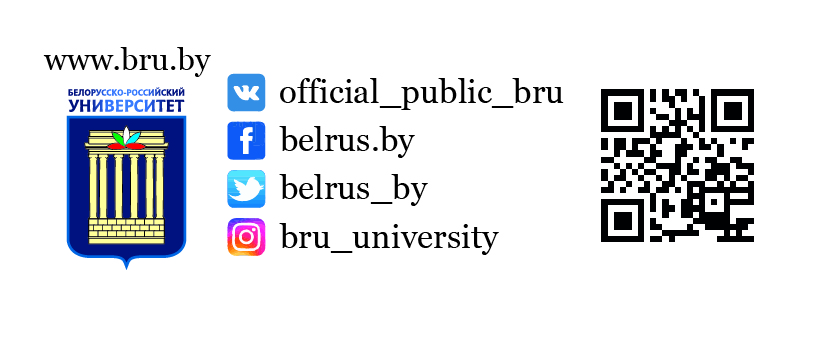 АДРЕС ОРГКОМИТЕТА КОНФЕРЕНЦИИБЕЛОРУССКО-РОССИЙСКИЙ УНИВЕРСИТЕТ,пр-т Мира, 43, корп. 1, ауд. 336.Оргкомитет конференции.212000, г. Могилев, Республика Беларусь.Телефоны для справок:тел. (375 222) 230247Григорьева Екатерина ИгоревнаБорисенко Екатерина Викторовна(pio336-341@mail.ru)ответственный секретарь оргкомитета Брискина Ирина Владимировнафакс (375 222) 251091.КАЛЕНДАРЬ КОНФЕРЕНЦИИПредставление материалов в Оргкомитет до 10 сентября 2020г.Научное рецензирование, отбор тезисов, рассылка приглашений и программы конференциидо 20 сентября 2020г.Размещение программы конференции на сайте www.bru.by в разделе «Новости»до 20 сентября 2020г.Работа конференции29–30 октября 2020г.Сборник материалов международной научно-технической конференции молодых ученых “Новые материалы, оборудование и технологии в промышленности” будет размещен на сайте университета www.bru.by и проиндексирован в наукометрической базе РИНЦ.Министерство образования Республики БеларусьМинистерство науки и высшего образования Российской ФедерацииМежгосударственное образовательное учреждение высшего образования"Белорусско-Российский университет"МЕЖДУНАРОДНАЯ НАУЧНО-ТЕХНИЧЕСКАЯ КОНФЕРЕНЦИЯМолодых ученых“Новые материалы, оборудование и технологии в промышленности”29–30 октября 2020 г.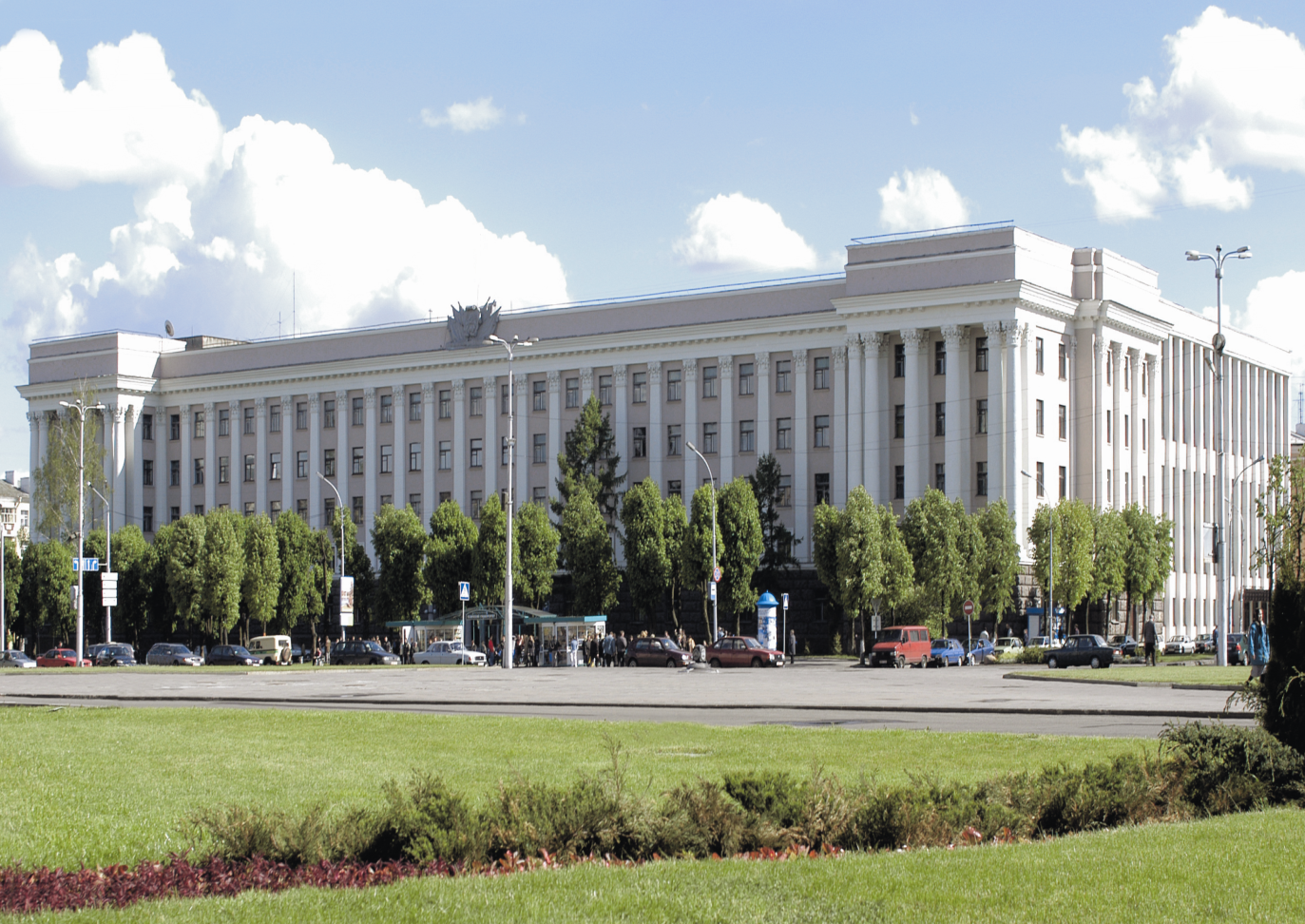 Могилев,  БеларусьИНФОРМАЦИОННОЕ СООБЩЕНИЕОргкомитет международной научно-технической конференции молодых ученых “Новые материалы, оборудование и технологии в промышленности” сообщает, что конференция будет проходить 29-30 октября 2020 г. в БЕЛОРУССКО-РОССИЙСКОМ УНИВЕРСИТЕТЕ.На конференции планируется заслушать и обсудить доклады в следующих секциях:1) технология и оборудование машиностроения, автоматизация технологических процессов и производств, мехатроника и робототехника;2) механика машин и механизмов;3) технологии получения и обработки новых материалов и покрытий;4) новые технологии в сварочном производстве;5) транспортные и технологические машины;6) проектирование, производство и эксплуатация автомобильного транспорта;7) инновации в строительстве;8) автоматизация, электропривод, электрооборудование;9) методы и приборы контроля качества продукции и природной среды;10) информационные технологии;11) инновационная экономика в развитии общества.Молодыми учеными являются доктора наук в возрасте до 45 лет, кандидаты наук, аспиранты, соискатели и магистранты в возрасте до 35 лет.ПРЕДСТАВЛЕНИЕ ТЕЗИСОВДля участия в конференции необходимо до 10 сентября 2020 г. направить в адрес Оргкомитета следующие материалы:– электронный вариант тезисов доклада, заявку на участие на электронный адрес оргкомитета pio336-341@mail.ru;– тезисы докладов, распечатанные на листах и подписанные на обороте автором (авторами) с указанием наименования секции; экспертное заключение о возможности публикации тезисов доклада в открытой печати (по почте в адрес оргкомитета).Текст тезисов должен быть тщательно отредактирован. Автор несет ответственность за содержание материала, изложенного в тезисах. Материалы, не представленные в срок или не соответствующие требованиям, рассматриваться не будут. Сборник материалов международной научно-технической конференции молодых ученых “Новые материалы, оборудование и технологии в промышленности” планируется издать к началу конференции. Внимание! Участие в конференции бесплатноеВсе тезисы будут проходить процедуру проверки через систему «АНТИПЛАГИАТ».Оргкомитет оставляет за собой право отбора тезисов для включения в программу конференции.ТРЕБОВАНИЯ К ПРЕДСТАВЛЯЕМЫМ МАТЕРИАЛАМТекст тезисов подготовлен в редакторе Microsoft Word.Объем тезисов – до 1 полной страницы на бумаге А4 (210 х ).Поля –  по всему контуру.Шрифт – Times New Roman размером .Междустрочный интервал – одинарный.Абзацный отступ – .Индекс УДК проставляется в верхнем левом углу. Формулы должны быть набраны в редакторе Microsoft Equation Editor, входящем в состав Microsoft Office Word, выровнены по центру, а номера формул – по правому краю. Нумеруются лишь формулы, на которые есть ссылки в тексте.Графические материалы (рисунки и фотографии) должны быть вставлены в текст тезисов. Рисунки и таблицы следует располагать в тексте после первого упоминания соответствующего рисунка или таблицы. (Рис. 1. Название рисунка, Табл. 1. Название таблицы).Список литературы (при необходимости) приводится в соответствии с ГОСТ 7.1-2003.Название тезисов – располагается по центру, без абзаца, прописными буквами, не более двух строк без переносов и точки в конце. Инициалы и фамилия автора (авторов) ниже, через один интервал. На следующей строке – полное название учебного заведения (предприятия, организации) и далее – город, страна. Через один интервал с абзацного отступа – текст.ПРИМЕР ОФОРМЛЕНИЯ ТЕЗИСОВУДК 621.9ПРОБЛЕМЫ ОБЕСПЕЧЕНИЯ НАДЕЖНОСТИ И ДОЛГОВЕЧНОСТИ ДОРОЖНЫХ ПОКРЫТИЙИ. Н. ИВАНОВ, В. П. ПЕТРОВНаучный руководитель А. В. СИДОРОВ, канд. техн. наук, доц.Белорусско-Российский университетМогилев, Беларусь